	SATURDAY 12/25/202104:59		JOURNEY TO THE ERA OF THE GREEK REVOLUTION THROUGH THE TEXTS OF 1821  (EP. 359)		With Professor Maria Efthimiou05:00		SALT OF THE EARTH “Marios Christmas” Festive Program with classical popular songs of the golden 50s.  	Traditional Greek Music show with Lampros Liavas07:00		EACH PLACE WITH ITS SONG “Christmas in Mastorohoria Grevenon” 		Visiting various regions of Greece, featuring the traditions, folk customs and local music.08:00		PATRIARCHAL CHRISTMAS CHURCH SERVICES 		(LIVE)		Direct Broadcasting from the cathedral of St George in Fanari Constantinople 		11:30		THE LITLE MOUSE THAT WANTED TO TOUCH A STAR - 3Danimation		From the childrens book of Evgeniou Triviza 12:00		NEWS REPORT – SPORTS - WEATHER13:00		SALT OF THE EARTH “The Mpouzouki in America” 		(Festive Program)		A revegion  in the Greek Mpouzoukia in the States, reliving the 50s and 60s.			Traditional Greek Music show with Lampros Liavas14:59		JOURNEY TO THE ERA OF THE GREEK REVOLUTION THROUGH THE TEXTS OF 1821 15:00		NEWS REPORT – SPORTS - WEATHER16:00		FIND THE ANSWER – GAME SHOW Guests: Spiros Hatziagelakis, 		Nikorestis Haniotakis, Georgina Liosi and Isidora Doropoulou.  			Game Show of Knowledge, memory and observation – With Nikos Kouris 	17:00         	LIFE FROM A DIFFERENT PERSPECTIVE “The conspiracy  of Christmas”     	(Festive Program)    		Travel journal throughout Greece meeting people, local colors,history and beauty through the eyes of Ina Tarandou17:59 		JOURNEY TO THE ERA OF THE GREEK REVOLUTION THROUGH THE TEXTS OF 182118:00		GREEK CLASSICAL CINENA “Tis zilias ta kamomata”		Comedy 1971 Production19:30		A TREE ONCE UPON A TIME From the childrens book of Evgeniou Triviza20:00		SOMETHING SWEET 	“Gateau Basque – Orange Biscuits” 		(New Episode)		Cooking show focusing on one of life’s most important simple pleasures - Desserts21:00		CENTRAL NEWS REPORT- SPORTS – WEATHER22:00		MOM’S CAKE  			(Festive Episode)		The concept centers around family gatherings and everything that comes with it00:00		TAKE YOUR JACKET  (Zaketa na Paris)		(New Episode)		The series centers on the relationship between an overbearing mother her son and his wife 01:00 		MUSIC BOX Guests: Michalis Kouinelis, Mc Yinka. Lola Giannopulou 		(Festive Program)		With Nikos Portokaloglou and Rena Morfi03:00 		GREEK CLASSICAL CINENA “Tis zilias ta kamomata”		Comedy 1971 Production04:40		HERBS, PRODUCTS OF THE EARTH “ Hironas Pilio ” 		(New Episode)		A series about the herbs of the Greek Land05:10		AS OF TODAY IN THE 20TH CENTURYSUNDAY 12/26/2021------------------------------------------------------------------------------------------------------------------------------------------------
	 05:29 		JOURNEY TO THE ERA OF THE GREEK REVOLUTION THROUGH THE TEXTS OF 1821 (Ep.360)		With Professor Maria Efthimiou05:30		SUNDAY AT THE VILLAGE AGAIN “Nestorio Kastorias ”                                   	(New Episode)		Travelogue from every corner of Greece with Kostis Zafeirakis07:00		DIASPORA – COMMUNITIES – BENEFECTIONS. FROM “I” TO “WE” 		(New Episode)		“The Family Sina” 	Successful Greeks from Diaspora support with their benefactions the New State, and their Place of Origin. 08:00		GREEK ORTHODOX CHURCH SERVICE		Direct Transmission from the Central Cathedral of Athens10:30		PETER THE WOLF AND THE ANIMAL CARNIVALS 		Concert with the National Symphony Orchestra of ERT at the Stavros Niarchos Cultural Center11:45		AS OF TODAY IN THE 20TH CENTURY The series highlights the historical identity of each da12:00		NEWS REPORT – SPORTS - WEATHER13:00		SALT OF THE EARTH “Christmas carols and dances from Thraki to the Greek villages of southern Italy” 	Traditional Greek Music show with Lampros Liavas14:59		JOURNEY TO THE ERA OF THE GREEK REVOLUTION THROUGH THE TEXTS OF 1821 15:00 		NEWS REPORT – SPORTS - WEATHER16:00		PERSONALLY Guest “Popi Asteriadi - Singer” Talk show With Elena Katritsi                                                                               17:00		ARGO AWARDS CEREMONY - THE PRESIDENT OF GREECE KATERINA SAKELLAROPOULOU		AWARDS 18 DISTINGUISHED GREEKS FROM ABROAD17:59			JOURNEY TO THE ERA OF THE GREEK REVOLUTION THROUGH THE TEXTS OF 182118:00		GREEK CLASSICAL CINENA “Family Horafa”		Comedy 1968 Production19:45		WITHIN ATTICA “The hidden secrets of Lykavitos”20:00		POP COOKING “Sophia Kourtidou, Kolokasi, melomakarona ekmek” 	     (N. Episode)		Cook show with recipes featuring Greek products With Manoli Papoutsaki        21:00 		NEWS REPORT – SPORTS - WEATHER22:00		I AVLI TON CHROMATON “Christmas with Christo Nikolopoulo”           (Festive Program)		Musical Entertainment Program with Athena Kabakoglou 00:00		GREEK CLASSICAL CINENA “Family Horafa”		Comedy 1968 Production01:50       	Peter the Wolf and the Animal Carnival 		Concert with the National Symphony Orchestra of ERT at the Stavros Niarchos Cultural Center03:00		GREEK CINENA “The right pocket of the robe”  “H Dexia Tsepi tou Rasou”		Drama 2018 Production04:45		MERRY KITSCMAS – Small Stories05:10		AS OF TODAY IN THE 20TH CENTURY The series highlights the historical identity of each dayMONDAY 12/27/2021----------------------------------------------------------------------------------------------------------05:29		JOURNEY TO THE ERA OF THE GREEK REVOLUTION THROUGH THE TEXTS OF 1821 (Ep.361)05:30		…FROM SIX  	News Program with Dimitris Kottaridis and Giannis Pitaras09:00		NEWS BULLETIN – SPORTS - WEATHER09:15           	CONNECTIONS                         Informative News Program Presented by Costas Papachlimintzos and Christina Vidou12:00		NEWS REPORT – SPORTS - WEATHER	13:00		FIND THE ANSWER – GAME SHOW		(New Episode)		Game Show of Knowledge, memory & observation – With Nikos Kouris		14:00		CONTEMPORARY TRADITIONAL MUSIC With Dimitri Sfigos “Band Entopica”14:59		JOURNEY TO THE ERA OF THE GREEK REVOLUTION THROUGH THE TEXTS OF 1821 15:00		NEWS REPORT – SPORTS - WEATHER16:00		STUDIO 4  Daily Magazino  with Nancy Zabetoglou and Thanasis Anagnostopoulos17:59		JOURNEY TO THE ERA OF THE GREEK REVOLUTION THROUGH THE TEXTS OF 182118:00		NEWS REPORT – SPORTS – WEATHER – (Sign Language)19:00		STORIES OF A BEAUTIFUL LIFE “Meditation”		Dedicated to all little everyday things that can change us and make our life mor beautiful20:00		DIASPORA – COMMUNITIES – BENEFECTIONS. FROM “I” TO “WE” “The Sina Family”				Successful Greeks from Diaspora support with their benefactions the New State, and their Place of Origin. 21:00		CENTRAL NEWS REPORT- SPORTS – WEATHER22:00             MOM’S CAKE  - Comedy series 		(Festive Episode)			The concept centers around family gatherings and everything that comes with it00:00		OUT LOUD  -With Kosti Maravegia 		(Festive Episode)-------------------------------------------------------------------------------------------------------------------------------------------03:00		MOM’S CAKE  - Comedy series 		(Festive Episode)			The concept centers around family gatherings and everything that comes with it.05:10		AS OF TODAY IN THE 20TH CENTURY The series highlights the historical identity of each dayTUESDAY 12/28/2021---------------------------------------------------------------------------------------------------------------------------------------------05:29		JOURNEY TO THE ERA OF THE GREEK REVOLUTION THROUGH THE TEXTS OF 1821 (Ep.362)05:30		…FROM SIX 	News Program with Dimitris Kottaridis and Giannis Pitaras09:00		NEWS BULLETIN – SPORTS - WEATHER09:15           	CONNECTIONS                    	Informative News Program Presented by Costas Papachlimintzos and Christina Vidou12:00		NEWS REPORT – SPORTS - WEATHER13:00		FIND THE ANSWER – GAME SHOW		    (New Episode)		Game Show of Knowledge, memory & observation – With Nikos Kouris14:00		CONTEMPORARY TRADITIONAL MUSIC With Dimitri Sfigos “Alekos Tsolakos”14:59 		JOURNEY TO THE ERA OF THE GREEK REVOLUTION THROUGH THE TEXTS OF 1821 15:00		NEWS REPORT – SPORTS - WEATHER16:00		STUDIO 4  Daily Magazino  with Nancy Zabetoglou and Thanasis Anagnostopoulos17:59		JOURNEY TO THE ERA OF THE GREEK REVOLUTION THROUGH THE TEXTS OF 1821  18:00		NEWS REPORT – SPORTS – WEATHER | UPDATE – COVID 19 (Sign Language)19:00		SMALL BOOKS BIG IDEAS “Sapiens” 		A series where three guests converse about Books with Georgo Mouhtaridi20:00	         AN IMAGE A THOUSAND THOUGHTS “Christos Mpokoros – Artist” 	              (New Episode)		Twelve visual artists present their work and refer to notable colleagues, who inspired them  20:30		MONOGRAM “Alexis Kyritsopoulos - Illustrator”  	  	(New Episode)		Biographical portraits of notable Greeks, past and present       21:00		CENTRAL NEWS REPORT- SPORTS – WEATHER22:00		OUR BEST YEARS   Nostalgic, Comedy, Family Series	               Greece late 60’s, narrated by an 8 year old boy, we witness the story of an evolving society from the dictatoship through the 80’s23:00 		OUR BEST YEARS   Nostalgic, Comedy, Family Series	      (New Episode)Greece late 60’s, narrated by an 8 year old boy, we witness the story of an evolving society from the dictatoship through the 80’s00:00		AN IMAGE A THOUSAND THOUGHTS “Christos Mpokoros –Artist”	 	Biographical portraits of notable Greeks, past and present00:30 		MONOGRAM “Alexis Kyritsopoulos - Illustrator‘’		Biographical portraits of notable Greeks, past and present       		 01:00		HIM AND THE OTHER GUY Guest: “Smaragda Karidi –Actor”    	   (New Episode)		Talk Show  with Thodori Vamvakari and Taki Giannoutso02:00 		HYMN TO LIBERTY - SE GNORIZO APO TIN KOPSI – 200 YEARS GREECE 		(IN ENGLISH)		A production of the Committee “Greece 2021”03:00		CONTEMPORARY TRADITIONAL MUSIC With Dimitri Sfigos “Alekos Tsolakis” 04:00		OUR BEST YEARS  Nostalgic, Family Series - 	Greece late 60’s, narrated by an 8 year old boy, we witness the story of a society evolving from the dictatoship through the 80’s 05:10			AS OF TODAY IN THE 20TH CENTURY 			The series seeks and highlights the historical identity of each dayWEDNESDAY 12/29/202105:29		JOURNEY TO THE ERA OF THE GREEK REVOLUTION THROUGH THE TEXTS OF 1821 (Ep.363)05:30		…FROM SIX 		News Program with Dimitris Kottaridis and Giannis Pitaras09:00		NEWS BULLETIN – SPORTS - WEATHER09:15           	CONNECTIONS                    	Informative News Program Presented by Costas Papachlimintzos and Christina Vidou12:00		NEWS REPORT – SPORTS - WEATHER13:00		FIND THE ANSWER – GAME SHOW		    (New Episode)		Game Show of Knowledge, memory & observation – With Nikos Kouris14:00		CONTEMPORARY TRADITIONAL MUSIC With Dimitri Sfigo “Leftokarya”14:59		JOURNEY TO THE ERA OF THE GREEK REVOLUTION THROUGH THE TEXTS OF 1821	15:00		NEWS REPORT – SPORTS - WEATHER16:00		STUDIO 4 Daily Magazino with Nancy Zabetoglou and Thanasis Anagnostopoulos17:59		JOURNEY TO THE ERA OF THE GREEK REVOLUTION THROUGH THE TEXTS OF 1821 18:00		NEWS REPORT – SPORTS – WEATHER | UPDATE – (Sign Language)19:00		POP COOKING “Chrispa, tsalafouti Evritanias, Kid Limnou, Loukoumi Geroskipou”(N. Episode)		Honey Ikarias”	Cook show with recipes featuring Greek products With Manoli Papoutsaki        20:00		TAIL TALES “Plana me Oura- 	Perseas, Vagelis Drivas Chrysa Papa”              	(N. Episode)		Animal Welfare and the beautiful relationship 	between humans our animal companions 	21:00		CENTRAL NEWS REPORT- SPORTS – WEATHER22:00		HELLINON DROMENA Travel to myths, music, dance. “Sounds from Wind Instruments” 23:00		MUSIC BOX Guest: Stefanos Korkolis, Dimitris Mpasis. Festive Program	   (New Episode)                                                    Musical Program with Nikos Portokaloglou and Rena Morfi                 	                  01:00		ART WEEK – “Giorgos Koumentakis, Composer – Greek National Opera” (Christmas Revegion)  			Behind the scenes interviews with artists, actors, musicians, authors			02:00		FREEDOM “A Concert to Freedom for the 200 years from the Greek Revolution with the Cypriot Composer Marios Joannou Elias.” Executed - ERT Ensemble 	----------------------------------------------------------------------------------------------------------------------------------------------03:00		CONTEMPORARY TRADITIONAL MUSIC With Dimitri Sfigo “Leftokarya”04:00		TAKE YOUR JACKET					The series centers on the relationship between an overbearing mother her son and his wife 05:10		AS OF TODAY IN THE 20TH CENTURY		The series seeks and highlights the historical identity of each dayTHURSDAY 12/30/202105:29		JOURNEY TO THE ERA OF THE GREEK REVOLUTION THROUGH THE TEXTS OF 1821 (Ep.364)05:30		…FROM SIX 		News Program with Dimitris Kottaridis and Giannis Pitaras09:00		NEWS BULLETIN – SPORTS - WEATHER09:15       	CONNECTIONS                    	Informative News Program Presented by Costas Papachlimintzos and Christina Vidou     12:00	          NEWS REPORT – SPORTS – WEATHER13:00		FIND THE ANSWER – GAME SHOW		    (New Episode)		Game Show of Knowledge, memory & observation – With Nikos Kouris14:00		CONTEMPORARY TRADITIONAL MUSIC With Dimitri Sfigo “Rebeltes”14:59 		JOURNEY TO THE ERA OF THE GREEK REVOLUTION THROUGH THE TEXTS OF 1821 15:00		NEWS REPORT – SPORTS - WEATHER 16:00		STUDIO 4 Daily 	Magazino with Nancy Zabetoglou and Thanasis Anagnostopoulos(N. Episode)17:59		JOURNEY TO THE ERA OF THE GREEK REVOLUTION THROUGH THE TEXTS OF 1821 18:00		NEWS REPORT – SPORTS – WEATHER | (Sign Language)19:00		POP COOKING “Nancy Zampetoglou, Thanasis Anagnostopoulos, Salad with Spinach”   		Cook show with recipes featuring Greek products With Manoli Papoutsaki        (New Episode)20:00		POP HELLAS, 1951- 2021: THE WAY GREEKS LIVE  “Greeks and sports 1951-2021”		New Series, Life style of the Greeks from the 50s to today		    (New Episode)21:00		CENTRAL NEWS REPORT- SPORTS – WEATHER22:00		GREEK CLASSICAL CINENA “ Party Lover” “Enas Trelos Gletzes”		Comedy 1970 Production23:00		VAN LIFE – OUTDOOR LIFE “Lagouvardos” 				Three young people travel Greece in a Van, enjoying their beloved sports 00:00		LIFE IS ABOUT MOMENTS  “Mariza Koch - Singer” 		     		Talk show with well-known personalities of Art, Theater, Literature, Politics 		Presented by Andreas Roditis01:00		THE AGE OF IMAGES Guest: Christoforos Marinos - Art Galleries of Athens”	       (New Episode)		Interview show with Katerina Zaharopoulou02:00		THE SIEGE OF CORINTH – Opera – Music Theater Maria Callas 03:00		CONTEMPORARY TRADITIONAL MUSIC With Dimitri Sfigo “Leftokarya”-----------------------------------------------------------------------------------------------------------------------------------------03:55 		GREEK CLASSICAL CINENA “Party Lover” “Enas trelos gletzes”		Comedy 1970 ProductionFRIDAY 12/31/2021 05:29		JOURNEY TO THE ERA OF THE GREEK REVOLUTION THROUGH THE TEXTS OF 1821 (Ep. 365)05:30		…FROM SIX  	News Program with Dimitris Kottaridis and Giannis Pitaras09:00		NEWS BULLETIN – SPORTS - WEATHER09:15		CONNECTIONS                    	Informative News Program Presented by Costas Papahlimintzos and Christina Vidou     12:00	          NEWS REPORT – SPORTS – WEATHER13:00		FIND THE ANSWER – GAME SHOW Guests: Alexandra Kaimenou,		(New Episode)		Eva Perona,Tina Mihailidou and Eftyhis Grifakis. With Nikos Kouris      		14:00	         CONTEMPORARY TRADITIONAL MUSIC With Dimitri Sfigo “Vagelis Psathas”14:59		JOURNEY TO THE ERA OF THE GREEK REVOLUTION THROUGH THE TEXTS OF 1821 15:00		NEWS REPORT – SPORTS - WEATHER16:00		STUDIO 4 		   				          		(Festive Program)		Daily 	Magazino with Nancy Zabetoglou, Thanasis Anagnostopoulos 17:59		JOURNEY TO THE ERA OF THE GREEK REVOLUTION THROUGH THE TEXTS OF 1821 18:00		NEWS REPORT – SPORTS – WEATHER | UPDATE – COVID 19 (Sign Language) 		NEW YEAR MASSAGES – POLITICAL LEADERS19:00		SIGNING THE GREEK REVOLOUTION WITH 21 SONGS	The National Committee for UNESCO Honors the Bicentennial Commemoration of the Greek Revolution of 182120:20		THE LITLE MOUSE THAT WANTED TO TOUCH A STAR - 3Danimation		From the childrens book of Evgeniou Triviza 21:00		CENTRAL NEWS REPORT- SPORTS – WEATHER22:00		OUT LOUD A music experience hosted by Kostis Maraveyas                 		(Festive Program)23:45		CONECTION WITH THE MUNICIPALITY OF ATHENS  WELCOMING THE NEW YEAR (LIVE) --------------------------------------------------------------------------------------------------------------------------------------------00:05	         	OUT LOUD A music experience with Kostis Maraveyas   - Continuation of Festive Program             01:30 		MUSIC BOX -JUKEBOX                                                   		Musical Program with Nikos Portokaloglou and Rena Morfi                 03:00 		CONTEMPORARY TRADITIONAL MUSIC With Dimitri Sfigo “Leftokarya”03:55		GREEK CLASSICAL CINENA “The Best Student” “O Pio Kalos o Mathitis”		Comedy 1970 Production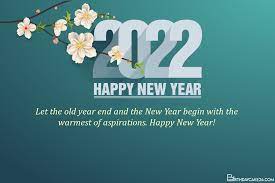 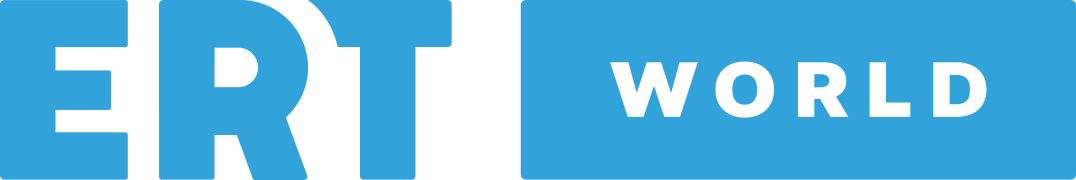 